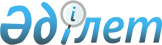 "Қосүйеңкі ауылдық округінің 2022-2024 жылдарға арналған бюджеті туралы" Жаңақорған аудандық мәслихатының 2021 жылғы 30 желтоқсандағы № 176 шешіміне өзгерістер енгізу туралы
					
			Мерзімі біткен
			
			
		
					Қызылорда облысы Жаңақорған аудандық мәслихатының 2022 жылғы 18 сәуірдегі № 217 шешімі. Мерзімі біткендіктен қолданыс тоқтатылды
      Жаңақорған аудандық мәслихаты ШЕШТІ:
      1. "Қосүйеңкі ауылдық округінің 2022–2024 жылдарға арналған бюджеті туралы" Жаңақорған аудандық мәслихатының 2021 жылғы 30 желтоқсандағы № 176 шешіміне мынадай өзгерістер енгізілсін:
      1-тармақ жаңа редакцияда жазылсын
      "1. Қосүйеңкі ауылдық округінің 2022-2024 жылдарға арналған бюджеті тиісінше 1, 2 және 3-қосымшаларға сәйкес, оның ішінде 2022 жылға мынадай көлемде бекітілсін.
      1) кірістер – 79 149 мың теңге, оның ішінде:
      салықтық түсімдер – 1274 мың теңге;
      салықтық емес түсімдер – 0;
      негізгі капиталды сатудан түсетін түсімдер – 0;
      трансферттердің түсімдері – 77 875 мың теңге;
      2) шығындар – 79 487,2 мың теңге;
      3) таза бюджеттік кредит беру – 0:
      бюджеттік кредиттер – 0;
      бюджеттік кредиттерді өтеу – 0;
      4) қаржы активтерімен операциялар бойынша сальдо – 0:
      қаржы активтерін сатып алу – 0;
      мемлекеттік қаржы активтерін сатудан түсетін түсімдер – 0;
      5) бюджет тапшылығы (профициті) –-338,6 мың теңге;
      6) бюджет тапшылығын қаржыландыру (профицитін пайдалану) – 338,6 мың теңге.".
      қарыздар түсімі – 0;
      қарыздарды өтеу – 0.".
      Аталған шешімнің 1 қосымшасы осы шешімнің қосымшасына сәйкес жаңа редакцияда жазылсын.
      2. Осы шешім 2022 жылдың 1 қаңтарынан бастап қолданысқа енгізіледі және ресми жариялауға жатады. Қосүйеңкі ауылдық округінің 2022 жылға арналған бюджеті
					© 2012. Қазақстан Республикасы Әділет министрлігінің «Қазақстан Республикасының Заңнама және құқықтық ақпарат институты» ШЖҚ РМК
				
      Жаңақорған ауданы мәслихатының хатшысы 

Ғ.Сопбеков
Жаңақорған аудандық мәслихатының
2022 жылғы 18 сәуірдегі
№ 217 шешіміне қосымшаЖаңақорған аудандық маслихатының
2021 жылғы 30 желтоқсандағы
№ 176 шешіміне 1-қосымша
Санаты
Санаты
Санаты
Санаты
Сомасы, мың теңге
Сыныбы
Сыныбы
Сыныбы
Сомасы, мың теңге
Ішкі сыныбы
Ішкі сыныбы
Сомасы, мың теңге
Атауы
I. КІРІСТЕР
79 149,0
1
Салықтық түсімдер
1 274
04
Меншiкке салынатын салықтар
1 274
1
Мүлiкке салынатын салықтар
16
3
Жер салығы
145
4
Көлiк құралдарына салынатын салық
1 113
4
Трансферттердің түсімдері
77 875
02
Мемлекеттiк басқарудың жоғары тұрған органдарынан түсетiн трансферттер
77 875
3
Аудандардың (облыстық маңызы бар қаланың) бюджетінен трансферттер
77 875
Функционалдық топ
Функционалдық топ
Функционалдық топ
Функционалдық топ
Сомасы, мың
теңге
Бюджеттік бағдарламалардың әкімшісі
Бюджеттік бағдарламалардың әкімшісі
Бюджеттік бағдарламалардың әкімшісі
Сомасы, мың
теңге
Бағдарлама
Бағдарлама
Сомасы, мың
теңге
Атауы
Сомасы, мың
теңге
II. ШЫҒЫНДАР
79 487,2
01
Жалпы сипаттағы мемлекеттiк қызметтер
32 712,0
124
Аудандық маңызы бар қала, ауыл, кент, ауылдық округ әкімінің аппараты
32 712,0
001
Аудандық маңызы бар қала, ауыл, кент, ауылдық округ әкімінің қызметін қамтамасызету жөніндегі қызметтер
32 712,0
06
Әлеуметтiк көмек және әлеуметтiк қамсыздандыру
1054,0
124
Аудандық маңызы бар қала, ауыл, кент, ауылдық округ әкімінің аппараты
1054,0
003
Мұқтаж азаматтарға үйде әлеуметтік көмек көрсету
1054,0
07
Тұрғын үй-коммуналдық шаруашылық
4 194,0
124
Аудандық маңызы бар қала, ауыл, кент, ауылдық округ әкімінің аппараты
4 194,0
008
Елді мекендерде көшелерді жарықтандыру
1 167,0
009
Елді мекендердің санитариясын қамтамасыз ету
465,0
011
Елді мекендерді абаттандыру мен көгалдандыру
 2 562,0
08
Мәдениет, спорт, туризм және ақпараттық кеңістiк
15 086,0
124
Аудандық маңызы бар қала, ауыл, кент, ауылдық округ әкімінің аппараты
15 086,0
006
Жергілікті деңгейде мәдени-демалыс жұмысын қолдау
14 823,0
124
Аудандық маңызы бар қала, ауыл, кент, ауылдық округ әкімінің аппараты
263
028
Жергілікті деңгейде денешынықтыру- сауықтыру және спорттық ісшараларды өткізу
263
12
Көлік және коммуникация
20 000
124
Аудандық маңызы бар қала, ауыл, кент,ауылдық округ әкімінің аппараты
20 000
045
Аудандық маңызы бар қалаларда, кенттерде, ауылдарда, ауылдық округтерде ,автомобиль жолдарын күрделі және орташа жөндеу 
20 000
13
Басқалар
6440,0
124
Аудандық маңызы бар қала, ауыл, кент, ауылдық округ әкімінің аппараты
6440,0
040
"Өңірлерді дамыту" бағдарламасы шеңберінде өңірлерді экономикалық дамытуға жәрдемдесу бойынша шараларды іске асыруға ауылдық елді мекендерді жайластыруды шешуге арналған іс-шараларды іске асыру
6440,0
15
Трансферттер
1,2
124
Аудандық маңызы бар қала, ауыл, кент, ауылдық округ әкімінің аппараты
1,2
048
Пайдаланылмаған (толық толық пайдаланылмаған) нысаналы трансферттер
1,2
3. Таза бюджеттік кредит беру
1,2
4. Қаржы активтерімен жасалатын операциялар бойынша сальдо
1,2
5. Бюджет тапшылығы (профициті)
-1,2
6. Бюджет тапшылығын қаржыландыру (профицитті пайдалану)
1,2
8 
Бюджет қаражатының пайдаланатын қалдықтары
1,2
 1
Бюджет қаражатының қалдықтары
338,6
 01
Бюджет қаражатының бос қалдықтары
338,6